Схемарасположения земельного участка из земель категории «Земли населенных пунктов», с кадастровым номером 37:03:010117:396, площадью 165 кв.м.,  с разрешенным использованием – ведение огородничества, расположенного по адресу: Российская Федерация, Ивановская область, Гаврилово-Посадский муниципальный район, Гаврилово-Посадское городское поселение, г.Гаврилов Посад, проезд 1-й Подгорный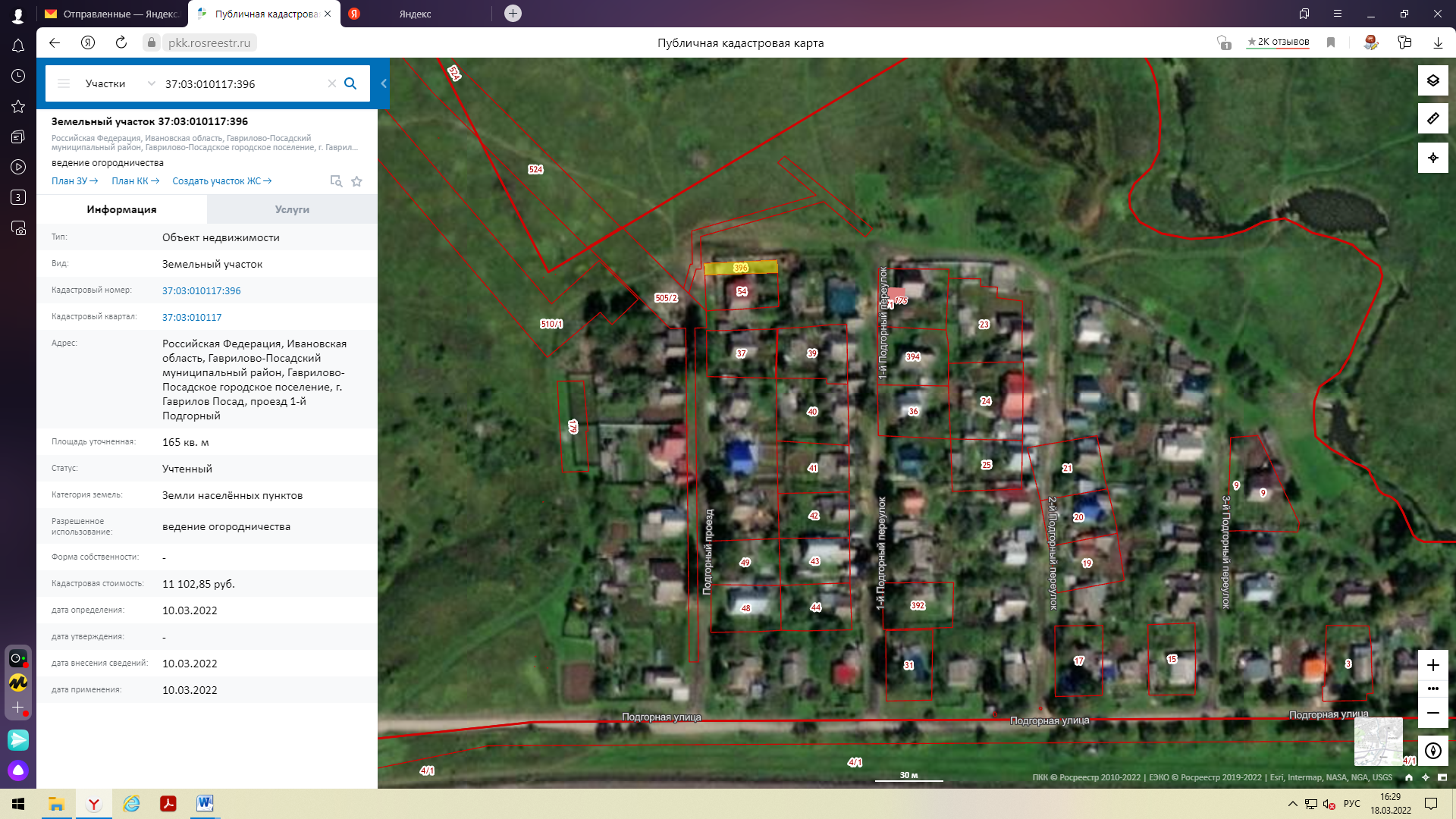 